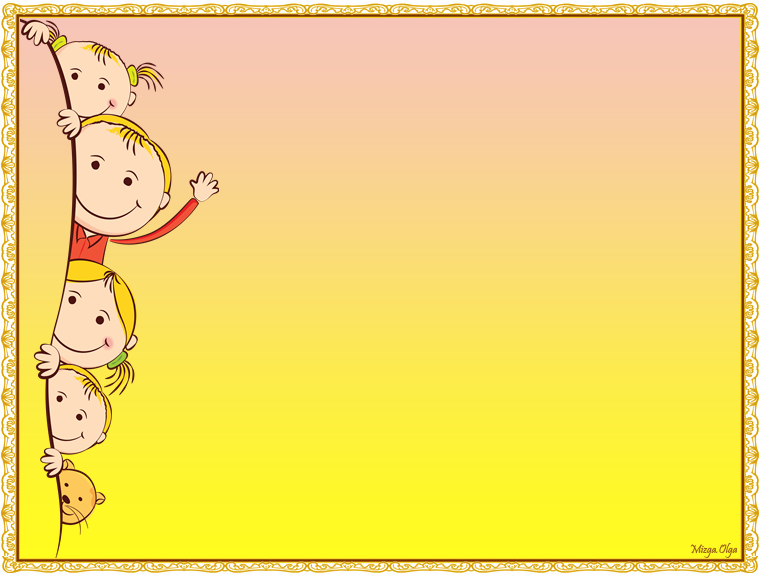 Как помочь ребенку в выборе друзейНеобходимо знать всех друзей своего ребенка, особенно если вы опасаетесь негативного влияния с их стороны. Надо помочь организовать общение ребенку, создать соответствующее окружение. Мало просто отдать       его в подходящий коллектив, приглашайте детей домой, по возможности   познакомьтесь с их родителями. Самое главное, ненавязчиво создайте ребенку приемлемый круг общения (позаботиться об этом следует, пока ребенок еще маленький). Это могут быть дети ваших друзей, одноклассники, какой-либо клуб, кружок, секция, словом, любое общество, объединяющее людей со схожими интересами и доброжелательно относящихся друг к другу.Задача родителей - не только поддержать ребенка, попавшего в непростую ситуацию, но и научить его взаимодействовать с окружающими. Не надо пытаться полностью оградить ребенка от отрицательных переживаний. В повседневной жизни избежать гнева, обид или столкновения с жестокостью невозможно. Важно научить детей противостоять агрессорам, не уподобляясь им. Ребенок должен уметь сказать "нет", не поддаваться на провокации товарищей, с юмором относиться к неудачам, знать, что в свои проблемы иногда правильнее посвятить взрослых, чем разбираться самостоятельно, и быть уверенным, что родные не отмахнутся от него, а помогут и поддержат в трудную минуту.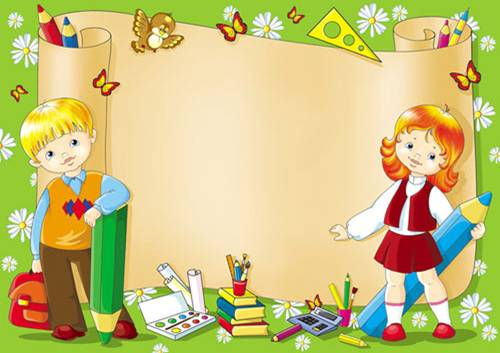 Организация чтения дома.-- найдите спокойное место, где вас не будут прерывать;- позаботьтесь, чтобы ребенок сидел рядом с Вами и видел книгу правильно;- если ребенок испытывает трудность в чтении слова, то:- подскажите это слово;- посмотрите его значение в словаре;- объясните его ребенку.- хвалите и подбадривайте ребенка на каждом этапе чтения;- обсудите прочитанное, пусть ребенок расскажет своими словами, о чем он прочитал;- слушайте ежедневно рассказ ребенка о прочитанных текстах.____________________________ Да ________________________________•	Читайте детям вслух 20 мин каждый вечер.•	Читайте вместе с ребенком 10 мин. каждый день.•	Читайте сами, показывая пример своему ребенку.•	Разрешите ребенку самостоятельно выбирать книги для чтения.•	Поощряйте ребенка в его желании подержать, полистать, поиграть с книгой.•	Позаботьтесь о том, чтобы дома было много красочных книг.•	Посещайте регулярно с ребенком библиотеку или книжный магазин.•	Дарите ребенку книгу.•	Поощряйте ребенка в чтении другим членам семьи, друзьям, знакомым.•	Сделайте чтение приятным времяпрепровождением.•	Всегда хвалите и поощряйте ребенка, если он (она) читает.___________________________ Нет __________________________________1.	Не заставляйте читать насильно.2.	Не навязывайте книг.3.	Никогда не отговаривайте ребенка от чтения.4.	Не ожидайте слишком быстрых успехов чтения.5.	Не критикуйте ребенка, если он старается читать.Улучшение наступит быстрее, если Вы будете поощрять и поддерживать его.6.Не сравнивайте уровень чтения ребенка с братьями, сестрами и другими детьми.Как помочь ребенку в выборе друзей


Необходимо знать всех друзей своего ребенка, особенно если вы опасаетесь негативного влияния с их стороны. Надо помочь организовать общение ребенку, создать соответствующее окружение. Мало просто отдать его в подходящий коллектив, приглашайте детей домой, по возможности познакомьтесь с их родителями. Самое главное, ненавязчиво создайте ребенку приемлемый круг общения (позаботиться об этом следует, пока ребенок еще маленький). Это могут быть дети ваших друзей, одноклассники, какой-либо клуб, кружок, секция, словом, любое общество, объединяющее людей со схожими интересами и доброжелательно относящихся друг к другу.

Задача родителей - не только поддержать ребенка, попавшего в непростую ситуацию, но и научить его взаимодействовать с окружающими. Не надо пытаться полностью оградить ребенка от отрицательных переживаний. В повседневной жизни избежать гнева, обид или столкновения с жестокостью невозможно. Важно научить детей противостоять агрессорам, не уподобляясь им. Ребенок должен уметь сказать "нет", не поддаваться на провокации товарищей, с юмором относиться к неудачам, знать, что в свои проблемы иногда правильнее посвятить взрослых, чем разбираться самостоятельно, и быть уверенным, что родные не отмахнутся от него, а помогут и поддержат в трудную минуту.ДЕТСКАЯ ДРУЖБА И ПРОБЛЕМЫ ОБЩЕНИЯ СО СВЕРСТНИКАМИ
Быть родителем – тяжелая работа, которую мамы и папы выполняют, зачастую не имея специальных навыков и подготовки. И если справиться с проблемами маленьких детей, которые возникают в семейном кругу, еще как-то получается, то сохранить рассудок и правильно среагировать на переживания ребенка, например, из-за отсутствия товарищей в детском саду, на улице или в школе иногда не выходит. 

Так, большинству родителей жизнь их чада кажется успешной и счастливой, когда сын или дочь в кругу друзей и близко общается со своими сверстниками. Но стоит услышать фразы «почему приятель со мной не водится», «никто не хочет со мной дружить», «не пойду на улицу, мне там грустно», как возникает чувство беспомощности и отчаянья, злости на других детей, их родителей и собственного ребенка, вплоть до самообвинений. Ведь детсадовская или школьная компания – это упрощенная модель общества и в ней отрабатывается навык взаимоотношений с окружающими, а реакция на ребенка сверстников формирует его представление о себе и отношение к своей личности. 

Вместе с тем перед тем как делать выводы и предпринимать активные действия, стоит разобраться, что ребенок вкладывает в понятие «дружба», попытаться вникнуть, почему он не может занять желаемое положение в детском коллективе, найти себе товарища и/или поддержать с ним отношения. И решение этого вопроса требует огромной деликатности. 

Что же такое дружба? Определений этому слову огромное множество. Но если обобщить их и применить к взаимоотношениям между детьми, то дружба – это близкие и добровольные отношения, являющиеся для ребенка источником эмоциональной поддержки и сопереживания. Впервые интерес к контакту с другими детьми возникает у 2–3-летнего ребенка, который скорее поделится совочком и ведерком со знакомым мальчиком или девочкой, чем с неизвестным ему, даст машинку и куклу сверстнику, а не взрослому. 

Становясь старше, дети 3–6(7) лет будут дружить с теми, кто предложит поиграть со своими игрушками или угостит конфетами, не ябедничает, не плачет и не бьется. И так как практически треть дошкольников дружит с кем-нибудь, слово «друг» прочно закрепляется в детском словаре на 3–5-м году жизни. Дружба для 3–6-летнего ребенка – это возможность ходить в гости, играть вместе, веселиться, защищать от обидчиков и жалеть друга, а также прощать товарища и извиняться перед ним. Вместе с тем практически все дружеские отношения в этот период строятся на принципе «добро – за добро, зло – за зло». 

В 6(7)–9(10)-летнем возрасте огромное значение для детей приобретает учеба. Младшие школьники чаще дружат с верными и сообразительными сверстниками, дающими списывать, делящимися школьными принадлежностями, и того же пола, что и они. Ребенок также выбирает друга и с учетом географического принципа – сидит с ним за одной партой, посещает те же кружки или живет рядом. Дружба скорее воспринимается школьниками как взаимовыгодное сотрудничество, не требующее понимания и принятия интересов своего приятеля. При этом практически все мальчики выстраивают деловито-предметные взаимоотношения друг с другом, а девочки особое значение придают межличностным доверительным контактам. Несмотря на то, что 80–90 % детей имеют друзей и узы дружбы очень сильны, они, как правило, не долговечны. 

Следует отметить, что к концу обучения в начальной школе (8–10 лет) у детей появляется понятие обязательства друг перед другом, они начинают осознавать и учитывать чувства другого, строя дружбу на позициях взаимопомощи. Поэтому прерывание дружеских отношений, например в связи с переходом в другую школу, воспринимается ребенком болезненно, вплоть до переживания чувства настоящей потери и горя. Правда, до того момента, пока он не найдет новых друзей. Иногда дружба прекращается в связи с появлением иных интересов, вследствие чего дети обращаются к новым товарищам, могущим удовлетворить их потребности. В этот период, по мнению исследователей, наличие даже единственного близкого друга помогает ребенку преодолеть негативное влияние неприязни со стороны других детей. 

В начале подросткового возраста (11–14 лет) другом, скорее всего, станет тот, с кем можно поделиться самым сокровенным секретом и кто может его сохранить, кто способен отстоять интересы одноклассников в спорах с учителями и кем интересуются сверстники противоположного пола. В этот период подросток максимально подвержен влиянию группы и ее ценностей, он панически боится утратить популярность среди сверстников. Поэтому для поддержания дружбы и девочкам, и мальчикам необходимы модные молодежные атрибуты, например компьютер или роликовые коньки. Причем дело не в самих вещах, а в возможности участия наравне с другими в общих забавах и обсуждениях. 

Заметим, что реальная дружба подростков – очень сложное и неоднозначное явление. В одно время могут проявляться взаимная поддержка, совместное времяпрепровождение и обоюдное доверие, а в другое – суверенность, соперничество и даже конфликт. Связано это во многом с тем, что подросток ищет свою индивидуальность, стремится удовлетворить свои эмоциональные и психологические потребности. В результате доверительные отношения возникают у него с несколькими детьми, что делает участников дружеского союза одновременно зависимыми и автономными друг от друга. 

По сравнению с младшими школьниками, у подростка уменьшается важность непосредственных повседневных контактов с другом, но значительно увеличивается роль сочувствия и понимания во взаимоотношениях. По его мнению, друг – это идеальный человек, воплощающий в себе все самое лучшее и ради которого можно даже пойти на жертву. Кроме того, для подростков особенно характерен феномен, получивший в психологии название «ожидание общения». Суть его в том, что ребенок постоянно находится в поиске общения и всегда открыт для контакта. Поэтому, если не получается дружить с тем, с кем хочется, или в результате какого-нибудь конфликта возникает охлаждение во взаимоотношениях, подросток может пойти на случайные связи, лишь бы только не остаться в одиночестве. 

Желание иметь верных друзей и их наличие в 15–18-летнем возрастеприобретает особую ценность для юношей и девушек. Друг должен быть способен давать и получать помощь, сохранять преданность и проявлять сочувствующее понимание. Благодаря дружеским взаимоотношениям, старший школьник утверждается как личность, укрепляет свои позиции во взрослом мире, участвует в своеобразных психотерапевтических сеансах и получает эмоциональную поддержку. Правда, в момент общения юноша или девушка чаще стремится поделиться собственными переживаниями, а не выслушать другого, что в свою очередь нередко ведет к напряженности во взаимоотношениях. 

Типичным проявлением дружеской психотерапии является общение «с глазу на глаз» и по телефону. Занимает подобное общение около 3–4 часов по будням и до 9 часов в выходные дни. Несмотря на то, что, по мнению многих родителей, это разговор как бы «ни о чем», психологически он важнее любой содержательной беседы в данном возрасте. Однако безграничная открытость, откровенность и доверительность этих отношений нередко приносят и отрицательные последствия. В момент ссоры, чтобы сильнее уязвить другого, бывшие товарищи могут сообщать окружающим самые заветные секреты своего приятеля. 

В юношеской дружбе отчетливо проявляются и гендерные различия. Девушки более эмоциональны и интимны в своих взаимоотношениях. У них меньше близких подруг, по сравнению с юношами, и они предпочитают встречаться с каждой из них по отдельности, а не со всеми сразу. Кроме того, если основным другом для юноши является сверстник одного с ним пола, то для девушки идеальный друг – это юноша старше ее по возрасту. То есть для старшеклассниц слово «дружба», употребляемое для описания отношений, часто является лишь завуалированным названием возникающей любви. 

Несмотря на то, что особенности детской дружбы изучены достаточно глубоко, родителям всегда надо учитывать, что каждый ребенок формируется по-своему. Это связано не только со свойствами нервной системы, темперамента, но и с условиями развития, которые придают неповторимость общим для всех возрастным проявлениям. Однако в любом возрасте, начиная с 3–4 лет, для ребенка важность контактов с друзьями неоценима. Поэтому именно родители должны взять на себя ответственность и предпринять активные действия, если ребенок: 

•    жалуется на отсутствие друзей и нежелание сверстников общаться с ним; 

•    с неохотой идет или радуется любой возможности не пойти в детский садик, школу или на кружок; 

•    ничего не рассказывает об одноклассниках и о приятелях, с которыми познакомился, например, на улице или в спортивной секции; 

•    не хочет никому звонить, звать в гости или ему никто не звонит и не приглашает к себе; 

•    целыми днями в одиночестве чем-то занимается дома (читает, играет в компьютерные игры, смотрит телевизор и т.д.). 

Перед тем как вмешаться в ситуацию и помочь ребенку решить проблему, родителям следует как можно скорее разобраться в причинах этой дисгармонии. Психологами давно замечено, что чем лучше у ребенка отношения с родителями, тем легче ему находить общий язык и со сверстниками. Поэтому нарушения в сфере семейного воспитания нередко оказывают отрицательное влияние на способность ребенка к установлению дружеских контактов. Чрезмерная опека детей со стороны родителей, принудительное ограничение общения ребенка с другими детьми, запрет на приглашение друзей в дом, отсутствие условий для самоутверждения ребенка и отрицание его права действовать самостоятельно могут привести к психологической неготовности к общению со сверстниками. 

У ребенка проблемы с приобретением друзей могут возникнуть также и в связи с личностными (повышенная эмоциональность, замкнутость и застенчивость) и внешними особенностями (излишняя тучность, неприятные черты лица, особенности в развитии). И так как детская компания – довольно жестокое сообщество, то неспособный вписаться в группу безжалостно изгоняется. 

Причина того, что ребенок не может найти себе друга или поддержать отношения с ним, нередко связывается и с тем, что современные дети чаще играют в одиночку и зачастую с компьютером. В результате как мальчики, так и девочки не знают простых способов знакомства, не могут проявить соучастие и сопереживание, высказать поддержку своему приятелю, что вместе с «неумением» разговаривать с ровесниками на их языке приводит к отторжению ребенка из среды сверстников. Далее из-за неудовлетворенности в общении он становится агрессивным, может свои проблемы скрывать под бравадой или шутовством или уйти в себя и впасть в депрессию. 

Следует отметить, что не всегда ребенок и его родители виноваты в том, что определенные дети не могут найти себе друга в новом коллективе. Иногда работают пока малоизученные психологами механизмы взаимных симпатий и антипатий. Так, одни дети крайне привлекательны для ровесников, а другие, ничем не хуже их, – нет. Некоторые специалисты предполагают, что в основе избирательности лежит способность востребованных детей максимально удовлетворять социальные потребности своих сверстников. 

Определив причину возникшей проблемы, необходимо спокойно и ненавязчиво начинать исправлять положение, придерживаясь следующих правил: 

1. Давать ребенку возможность общаться с друзьями и его одногодками. Например, заинтересовывать занятиями в кружках или секциях, ходить в гости в те семьи, где есть дети, приглашать соседей-сверстников домой, устраивать детские праздники. 

2. Предоставлять детям возможность действовать самостоятельно, проявлять инициативу и свои способности. 

3. Помогать ребенку мириться с приятелями и стремиться как можно больше узнавать про них. 

4. Стараться качественно проводить время с ребенком, например играть, веселиться, шалить как бы «на равных». 

5. Учить ребенка открыто и спокойно высказывать собственное мнение, доказывать его, не повышая голоса, без истерик и обид. 

Первоначально ребенку, расстроенному и столкнувшемуся с чем-то незнакомым, неожиданным и пугающим из-за отсутствия друзей, надо оказать эмоциональную поддержку. Зачастую каждый родитель делает при этом то, что может, ибо идеального решения нет ни у кого. Самое важное, что в сложной ситуации будет что-то сказано и нередко особого значения не имеет, какие это будут слова. Для ребенка главное, чтобы слова были произнесены, его «печаль» заговорила и перешла из разряда «трагедии» на менее болезненный уровень. 

Сыну или дочери любого возраста важно почувствовать, что любящий взрослый готов его выслушать, признает его личностью, заслуживающей доверия, разделяет его горе, готов помочь и поддержать. «Я вижу, ты грустишь (злишься, боишься, обижаешься). Это действительно обидно – когда ребята не берут в игру (слышать насмешки, быть всегда одному на переменах и т.д.) Тебе хотелось бы, чтобы твои отношения с ребятами в классе складывались иначе». 

Варианты слов, которые родители произнесут, могут быть различны. Но есть основные моменты, которые дети должны услышать. Во-первых, если приятель с ним(ней) «не водится», то это совсем не значит, что он/она не достоин любви. Во-вторых, каким бы он/она ни был, быть любимым всеми без исключения невозможно. В-третьих, и он/она сам(а) также кого-то принимает как друга, а кого-то игнорирует. В-четвертых, совместный анализ возможных причин конфликта. Возможно он/она напоминает своему приятелю кого-то, кого тот не любит, или он/она сделал(а) что-то, сам(а) того не желая, что не понравилось другу. И напоследок важно дать понять ребенку, что в любом случае свет клином не сошелся на этом приятеле. Стоит вместе с сыном или дочерью подумать, на кого он/она мог бы рассчитывать в своем классе, кто мог бы стать новым другом и где его найти. 

Кроме оказания поддержки ребенку, попавшему в непростую ситуацию, надо пристальное внимание уделить системе взаимоотношений между взрослыми членами семьи, а также практикуемым способам воспитания. Большинство родителей живут сегодня слишком напряженной жизнью, и у них просто не остается сил для нормального общения с ребенком. От них требуется хорошо справляться со всеми своими многочисленными обязанностями: сюда входят и семья, и карьера, и многое другое. Поэтому у многих родителей нет энергии, терпения и желания, делать все, что требуется. И когда что-то упускается, то этим «чем-то» почти всегда оказывается жизнь семьи. 

Вместе с тем главное – это верное направление воспитания. Детям необходимо живое общение с родителями, так как именно во время непосредственного контакта сын или дочь черпают уверенность в себе, формируют собственную идентичность и жизненные ценности. Так, уделяя доверительному общению 10 минут утром и один час вечером, можно получить чудо. Важно и совместное проведение досуга, ибо растущие дети более ориентированы на поведение, чем на слова. Поэтому среди воспоминаний взрослых людей о самых счастливых детских минутах упоминаются в основном моменты непосредственной близости с родителями, например, во время семейного путешествия или лыжного похода в лес. И редко кто вспоминает подарки и привилегии, которые были получены. 

Важно также успокоиться и перестать чрезмерно заботиться и беспокоиться о ребенке, беспрекословно выполнять любые его желания и соглашаться с предлагаемыми им правилами игры. Такой стиль взаимоотношений позволит детям научиться решать многие возникающие проблемы самостоятельно, справляться с собственным эгоизмом и играть совместно с другими мальчиками и девочками под чужим руководством. 

Поможет ребенку налаживать отношения с другими детьми и систематические приемы дома друзей родителей, разговоры с сыном или дочерью на различные темы. Например, беседы о друзьях детства мамы и папы: о том, как познакомились, как дружили, во что играли, какие проделки совершали и даже как ссорились и мирились. Благодаря таким рассказам, можно без нравоучений показать ребенку, что дружить – это здорово. Полезным уроком для детей будет заинтересованное отношение родителей к их друзьям и подружкам. Для этого необходимо чаще заводить с сыном или дочерью разговоры о его товарищах, выражать позитивное отношение к ним, например: «Как поживает твой друг Андрей? Он такой добрый и веселый (или умный и сообразительный, верный и надежный, честный и внимательный)!». 

Изменяя родительские установки, следует параллельно работать и с ребенком. Особенно важен для приобретения навыков знакомства и поддержания дружеских отношений дошкольный период. Маленьких детей, а особенно застенчивых, нужно учить знакомиться при помощи его любимых игрушек. Так, зайка (за которого играет ребенок) сидит в песочнице, а мишка (его роль выполняет один из родителей) хочет с ним познакомиться. Таким образом, можно проиграть варианты поведения во время знакомства: как приблизиться, что и как сказать в зависимости от ситуации. Причем ролями следует меняться, постоянно усложняя и видоизменяя условия, например, ребенок, с которым пытаешься знакомиться, ответил отказом, обиделся, рассердился, полез драться и т.д. При помощи игрушек также можно научить малыша правильно вести себя в той или иной ситуации (хочется покататься на качелях, а другой ребенок не дает), подкорректировать некоторые сложности в его поведении. 

С дошкольниками уместно вспоминать и ситуации из любимых мультипликационных фильмов. Так, Крошке-еноту помогла подружиться с «тем, кто сидел в пруду» его улыбка (мультфильм «Крошка енот» по мотивам сказки Лилиан Мур), а самым лучшим другом оказался не тот, кто больше всех, а тот, кто пришел на помощь в беде (мультфильм «Самый большой друг» по сказке Софьи Прокофьевой). Поучительными могут стать и истории В. Сутеева, например «Мешок яблок», рассказы про Крокодила Гену, Буратино и т.д. 

Помочь ребенку 3–6 лет, даже не умеющему общаться, войти в компанию детей может и авторитетный взрослый. Дошкольники автоматически определяют даже завуалированную неприязнь или симпатию воспитателя к тому или иному ребенку. Поэтому, оказывая определенное расположение и благосклонность отвергаемому малышу, можно ввести его в игровой коллектив. Задача взрослых в этот период научить ребенка: а) уважать интересы других, например, просить разрешения у владельца игрушки перед тем, как ее взять; б) отказывать тому, с кем не хочется дружить; в) добиваться дружбы без «подкупа» желаемого товарища. 

Каждому родителю важно знать, что негативное восприятие их сына или дочери сверстниками пытаться изменить никогда не поздно. Взрослые члены семьи могут помочь младшим школьникам и подросткам поднять свой статус в глазах сверстников, если будут: 

•    предоставлять детям возможность поиграть или пообщаться или отпраздновать что-либо дома (с условием, что комната или квартира потом будет убрана); 

•    выделять сыну или дочери, например, несколько дополнительных конфет для школьных друзей; 

•    делать вместе с ребенком небольшие подарки для друзей в преддверии праздников (Новый год, 23 февраля, 8 марта); 

•    стремиться как можно реже неожиданно для ребенка менять его условия жизни и круг общения. 

Особое мастерство требуется мамам и папам, когда проблемы с дружескими контактами возникают у их детей в юношеском возрасте. Зачастую в этой ситуации переплетаются дружеские и любовные взаимоотношения, а родители находятся «между молотом и наковальней», выполняя противоречивую роль. С одной стороны, они должны занимать позицию стороннего спокойного наблюдателя, а с другой – открытого для контакта, готового активно их слушать в любое время суток. 

Подводя итог, отметим, что, несмотря на заявления некоторых исследователей о поверхности дружеских отношений в современном обществе, об отсутствии идеальной и глубокой дружбы, о вытеснении широкими приятельскими компаниями, основанными на общности развлечений, настоящего дружеского общения, наличие верных друзей все еще значимо для детей и взрослых. Правда, если ранее общение сверстников складывалось как бы само собой и не требовало вмешательства взрослого, то сегодня детей нужно специально учить. Но главное – начать, обучив своего ребенка быть преданным и надежным другом.Памятка по развитию связной речиУпражнения для развития связной речи  Учить подбирать определения и эпитеты (Какие бывают собаки: большие, служебные …);  Узнавать предметы по описанию (Зелёная, кудрявая, белоствольная. Что это? Берёза);  Подбирать действия к предметы и наоборот;  Подбирать синонимы, антонимы; обстоятельства, дополнения…  Назвать слова с определённым слогом, звуком;  Составлять словосочетания и предложения с заданными словами;  «Найди словечко» (на кухне, на улице и т. д.);  «Длинные и короткие слова» (придумать, проговорить и сравнить слова: пол–потолок…);  «Назови по-своему» (назвать по-новому стихотворение, сказку, рассказ); «Назови по-разному» (назвать по-разному одну и ту же игрушку);  «А если бы» (помечтать на тему: «А если бы у меня был ковёр-самолёт, шапка-невидимка...»);  Переделать известную сказку;  Придумать свою сказку (с опорой на картинки, на ключевые слова);  Придумать название замку, фантастическому животному и т. д.;  Придумать продолжение сказки;  «Перевирание сказки» (взрослый намеренно «перевирает» известную сказку, ребёнок должен исправить); Рассказать сказку, изменив амплуа героев (колобок – злой, лиса – добрая и т. д.). БеседаВзрослым очень интересноТо, что всем давно известно!«Как зовут?», и «Кем ты будешь?»,И «Кого ты больше любишь –Маму, папу или братца?»Всё не могут разобраться!А вот завтра я поедуНа беседуК логопеду!Он мне скажет:«Порычи!»Он попросит:«Помычи!ПошипиИ пожужжи!И язык мне покажи!»Хорошо пойдёт беседаУ меня и логопеда!Людмила ФадееваРазвитие речи ребёнка в норме.1.      Подготовительный период (от 0 до 1 года).        2-3 месяца – гуление;        4-6 месяцев – лепет;        9-12 месяцев – первые слова.2.Преддошкольный период (от 1 года до 3 лет).            1,5-2 года – фраза;     к  3 годам – связная речь (несколько фраз).3.  Дошкольный период(от 4 до 6/7 лет).К 5 годам – сформирован фонематический слух, звукопроизношение, обобщение понятий, словарный запас – 2-3 тыс. слов.6-7 лет – звукобуквенный анализ, словарный запас – до 6 тысяч слов.4. Школьный период(от 6/7 до 17 лет). Овладение письменной речью, сознательное овладение языком.Особенности речевого развития детей 6-7 лет.  Правильно произносят все звуки родного языка;  Производят простейший звуковой анализ слов;  Обладают хорошим словарным запасом (3,5 – 7 тысяч слов);  Грамматически правильно строят фразу;  Умеют самостоятельно пересказать знакомую сказку и составить рассказ по картинкам;  Свободно общаются со взрослыми и сверстниками (отвечают на вопросы, задают вопросы, умеют выражать свою мысль);  Способны передавать интонацией различные чувства, речь богата интонационно;  Способны использовать все союзы и приставки, обобщающие слова, придаточные предложения.Предпосылки нормального развития речи ребёнка.1.      Психологическое и физическое здоровье.2.      Нормальные умственные способности.3.      Нормально развитый слух и зрение.4.      Потребность в речевом общении.5.      Полноценное речевое окружение. Предпосылки для успешного овладения грамотой.1.      Слух, зрение, интеллектуальное способности (развитые высшие психические функции) - норма, развитые зрительно-моторная координация и слухо-моторная координация (слухо-зрительно-моторная координация).2.      Психическое и физическое здоровье.3.      Психическая активность. Активность познавательных процессов, работоспособность.4.      Сформированность эмоционально-волевой сферы. Опыт  речевого общения.5.       Полноценное речевое окружение.6.      Нормальное развитие двигательной сферы.Артикуляционная гимнастика.Арт. гимнастику проводят каждый день в течение 3-5 минут, не больше трёх упражнений на одном занятии. Внимание: арт. гимнастику проводят сидя перед зеркалом, спина прямая, тело не напряжено.Комплекс № 1 (общий). 1.Удерживание губ в улыбке;  2.Вытягивание губ вперёд трубочкой;  3.Чередование положения губ (улыбка – трубочка);  4.Спокойное открывание и закрывание рта, губы в положении улыбки;  5.Удерживание широкого языка (лопатка) на нижней губе;6.Удерживание узкого языка (иголочка);  7.Движения языка (широкого/узкого) вверх, вниз, за зубы (верхние/нижние), вправо, влево, отодвигание языка в глубь рта.Комплекс № 2 (для свистящих и шипящих).1.      Вытянуть губы вперёд трубочкой и дуть на ватный шарик (следить, чтобы щёки не надувались);2.      Немного приоткрыть рот, положить расслабленный язык на нижнюю губу и, пошлёпывая его губами, произносить звукипя-пя-пя…(упражнение делается на одном выдохе);3.      Кончиком языка «почистить» нижние/верхние зубы, делая движения языком вправо-влево и вверх-вниз.Улыбнуться, приоткрыть рот, приклеить язык к нёбу и, не опуская языка закрывать и открывать рот (следить, чтобы не провисала ни одна из сторон языка).Комплекс № 3 (для звуков [р-л]).1.      Улыбнуться, приоткрыть рот и пощёлкать кончиком языка («Как лошадка цокает»), следить, чтобы двигался только язык, чтобы кончик языка не подворачивался внутрь;2.      Улыбнуться, приоткрыть рот и кончиком языка погладить твёрдое нёбо, делая движения языком вперёд-назад;3.      Улыбнуться, открыть рот и постучать кончиком языка за верхними зубами, многократно и отчетливо произнося звук [д]: д-д-д-д…( следить, чтобы работал только язык, чтобы звук [д] имел характер чёткого удара, а не был хлюпающим, кончик языка не должен подворачиваться).